Why not let these pictures inspire you to do your own drawing?Blondin crossing Niagra falls.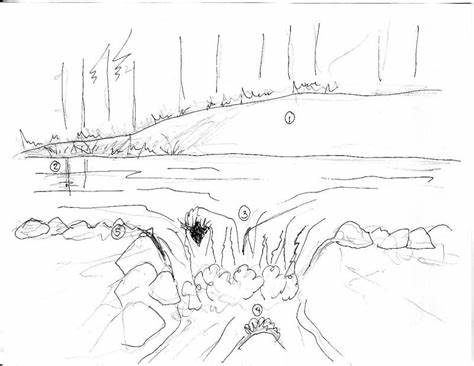 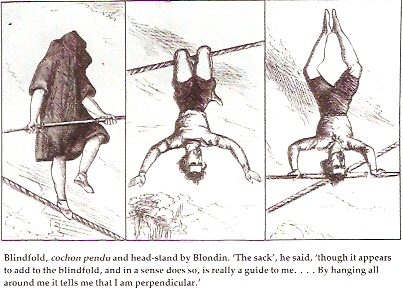 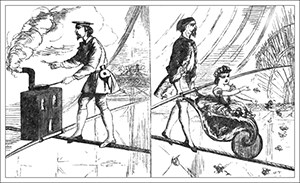 